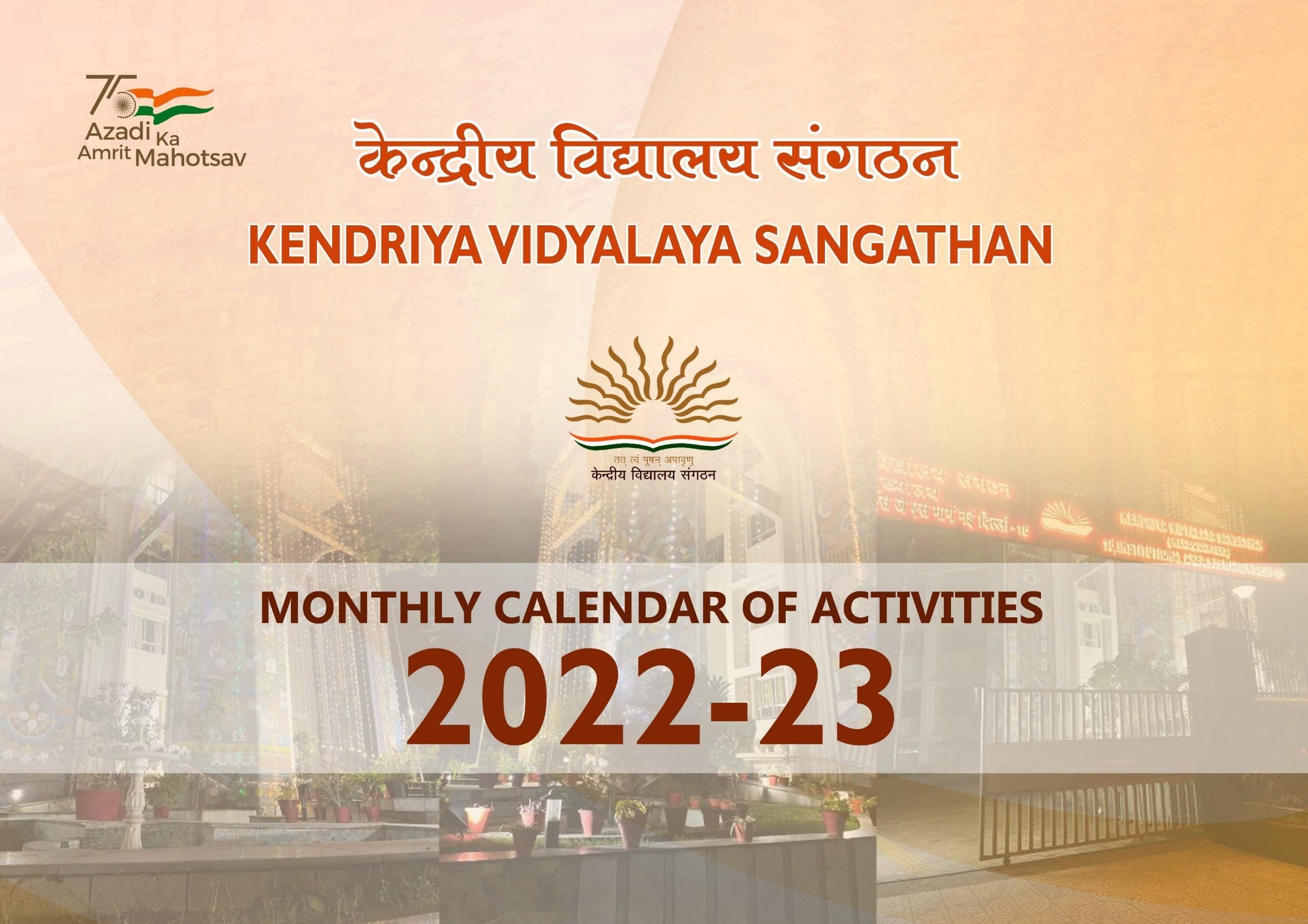 2023-242023-24